Transcontinental Railroad Students will evaluate what life was like in the Utah Territory and understand keys aspects of the Pony Express, Telegraph, and the Railroad. Trains first started in: ________ by John Blenkinsop. He designed the first successful and practical locomotive in ____________. 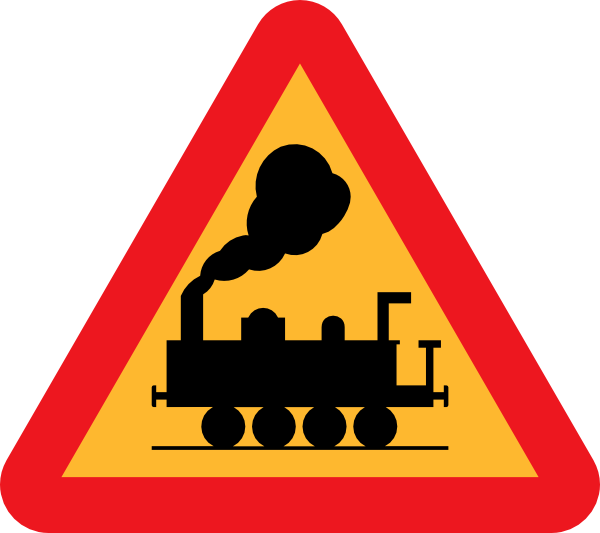 Railroad era in the United States started in _________ when the first USA train, “________________ ”went from Baltimore to Ohio.1862: President Abraham Lincoln signed the ____________________which authorized the construction of the first transcontinental railroad. Transcontinental:__________________________________________________________Construction took 6 years: from ___________________Two companies contracted to build the railroad: ___________________ Railroad & ___________________Railroad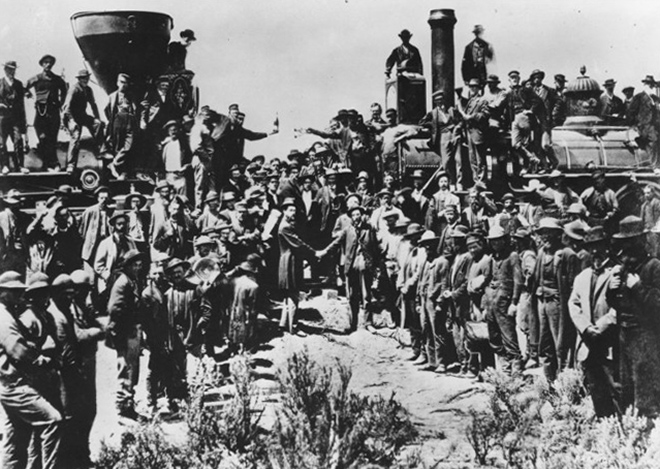 Union Pacific started in Omaha, _______________. Central Pacific started in _________________, California. ___________________: Transcontinental Railroad joins in Utah at ______________________________________How did the Railroad impact Utah? (3 ways)__________________________________________________________________________________________________________________________________________________________________________________________________________________“Coolies” by Yin Chris Soentpiet What it was like to be a railroad worker:What discrimination did Chinese workers face? Pretend you are a journalist for the Deseret News in 1869. Write a headline and article (7 sentences) about the transcontinental railroad and the exciting Golden Spike Ceremony connecting the East & West here in Utah. Mention at least one impact of the railroad on Utah in your article. Be creative and use your best penmanship.